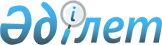 О внесении изменений в постановление Правительства Республики Казахстан от 27 апреля 2015 года № 347 "О подписании Соглашения между Правительством Республики Казахстан и Правительством Кыргызской Республики о развитии экономического сотрудничества в условиях евразийской экономической интеграции"Постановление Правительства Республики Казахстан от 1 ноября 2016 года № 646      Правительство Республики Казахстан ПОСТАНОВЛЯЕТ:



      1. Внести в постановление Правительства Республики Казахстан от 27 апреля 2015 года № 347 «О подписании Соглашения между Правительством Республики Казахстан и Правительством Кыргызской Республики о развитии экономического сотрудничества в условиях евразийской экономической интеграции» следующие изменения:



      пункт 2 изложить в следующей редакции:

      «2. Уполномочить Первого заместителя Премьер-Министра Республики Казахстан Мамина Аскара Узакпаевича подписать от имени Правительства Республики Казахстан Соглашение между Правительством Республики Казахстан и Правительством Кыргызской Республики о развитии экономического сотрудничества в условиях евразийской экономической интеграции, разрешив вносить изменения и дополнения, не имеющие принципиального характера.»;



      в проекте Соглашения между Правительством Республики Казахстан и Правительством Кыргызской Республики о развитии экономического сотрудничества в условиях евразийской экономической интеграции, одобренном указанным постановлением:



      абзац шестой преамбулы изложить в следующей редакции:

      «учитывая присоединение Кыргызской Республики к Договору о Евразийском экономическом союзе от 29 мая 2014 года, согласились о нижеследующем:»;



      часть третью статьи 6 изложить в следующей редакции:

      «Совершено в городе ____________ «__» ________ _____ года в двух подлинных экземплярах, каждый на казахском, кыргызском и русском языках, причем все тексты имеют одинаковую силу.».



      2. Настоящее постановление вводится в действие со дня его подписания.      Премьер-Министр 

      Республики Казахстан                       Б. Сагинтаев
					© 2012. РГП на ПХВ «Институт законодательства и правовой информации Республики Казахстан» Министерства юстиции Республики Казахстан
				